 CHRZĄSTÓW OD NR. 1 DO NR. 53 OD NR. 56CHRZĄSTÓW OD NR 54 DO NR 55L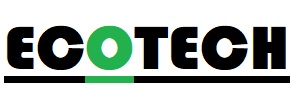 ZMIESZANE24282710,248,225,193,17,3114,2811,259,231311TWORZYWA SZTUCZNE302827242218161312955PAPIER302827242218161312955SZKŁO302827242218161312955BIOODPADY 24282710,248,225,193,17,3114,2811,259,231311WIELKOGABARYTOWE8 LIPIEC8 LIPIEC8 LIPIEC8 LIPIECZMIESZANE8543,15,2913,2710,248,225,192,16,3014,281816TWORZYWA SZTUCZNE292625222117151211744PAPIER292625222117151211744SZKŁO292625222117151211744BIOODPADY 8543,15,2913,2710,248,225,192,16,3014,281816WIELKOGABARYTOWE1 LIPIEC1 LIPIEC1 LIPIEC1 LIPIEC1 LIPIEC